Specification overviewFor more information please see the OCR A Level Biology specification.Learners must complete all components (01,02, 03 and 04) to be awarded the OCR A Level in Biology A.Revision checklistsThe tables below can be used as a revision checklist.A checklist of the learning outcomes for this qualification and the content you need to cover and work on.The table headings are explained below: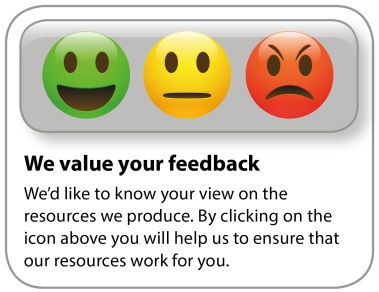 Content OverviewAssessment OverviewAssessment OverviewContent is split into six teaching modules:Module 1 – Development of practical skills in biologyModule 2 – Foundations in biologyModule 3 – Exchange and transportModule 4 – Biodiversity, evolution and diseaseModule 5 – Communication, homeostasis and energyModule 6 – Genetics, evolution and ecosystemsComponent 01 assesses content from modules 1, 2, 3 and 5.Component 02 assesses content from modules 1, 2, 4 and 6.Component 03 assesses content from all modules (1 to 6).Biological processes(01)100 marks2 hour 15 minuteswritten paper37%
of total A levelContent is split into six teaching modules:Module 1 – Development of practical skills in biologyModule 2 – Foundations in biologyModule 3 – Exchange and transportModule 4 – Biodiversity, evolution and diseaseModule 5 – Communication, homeostasis and energyModule 6 – Genetics, evolution and ecosystemsComponent 01 assesses content from modules 1, 2, 3 and 5.Component 02 assesses content from modules 1, 2, 4 and 6.Component 03 assesses content from all modules (1 to 6).Biological diversity(02)100 marks2 hour 15 minuteswritten paper37%
of total A levelContent is split into six teaching modules:Module 1 – Development of practical skills in biologyModule 2 – Foundations in biologyModule 3 – Exchange and transportModule 4 – Biodiversity, evolution and diseaseModule 5 – Communication, homeostasis and energyModule 6 – Genetics, evolution and ecosystemsComponent 01 assesses content from modules 1, 2, 3 and 5.Component 02 assesses content from modules 1, 2, 4 and 6.Component 03 assesses content from all modules (1 to 6).Unified biology(03)70 marks1 hour 30 minuteswritten paper26% of total A levelContent is split into six teaching modules:Module 1 – Development of practical skills in biologyModule 2 – Foundations in biologyModule 3 – Exchange and transportModule 4 – Biodiversity, evolution and diseaseModule 5 – Communication, homeostasis and energyModule 6 – Genetics, evolution and ecosystemsComponent 01 assesses content from modules 1, 2, 3 and 5.Component 02 assesses content from modules 1, 2, 4 and 6.Component 03 assesses content from all modules (1 to 6).Practical Endorsementin biology (04)(non-exam assessment)Reported separately(see section 5f of the specification)Assessable learning outcomesYou will be required to show and apply knowledge and understanding of:RAGCommentsHere is a list of the learning outcomes for this qualification and the content you need to cover and work on.You can use the columns to show when you have revised an item and how confident you feel about it.R = RED means you are really unsure and lack confidence; you might want to focus your revision here and possibly talk to your teacher for help.A = AMBER means you are reasonably confident but need some extra practice.G = GREEN means you are very confident.As your revision progresses, you can concentrate on the RED and AMBER items in order to turn them into GREEN items. You might find it helpful to highlight each topic in red, orange or green to help you prioritise.You can use the columns to show when you have revised an item and how confident you feel about it.R = RED means you are really unsure and lack confidence; you might want to focus your revision here and possibly talk to your teacher for help.A = AMBER means you are reasonably confident but need some extra practice.G = GREEN means you are very confident.As your revision progresses, you can concentrate on the RED and AMBER items in order to turn them into GREEN items. You might find it helpful to highlight each topic in red, orange or green to help you prioritise.You can use the columns to show when you have revised an item and how confident you feel about it.R = RED means you are really unsure and lack confidence; you might want to focus your revision here and possibly talk to your teacher for help.A = AMBER means you are reasonably confident but need some extra practice.G = GREEN means you are very confident.As your revision progresses, you can concentrate on the RED and AMBER items in order to turn them into GREEN items. You might find it helpful to highlight each topic in red, orange or green to help you prioritise.You can use the comments column to:add more information about the details for each pointadd formulae or notesinclude a reference to a useful resourcehighlight areas of difficulty or things that you need to talk to your teacher about or look up in a textbook.Module 1	Development of practical skills in biologyModule 1	Development of practical skills in biologyModule 1	Development of practical skills in biologyModule 1	Development of practical skills in biologyModule 1	Development of practical skills in biology	Planning	Planning	Planning	Planning	PlanningLearning outcomesYou will be required to show and apply knowledge and understanding of:RAGCommentsexperimental design, including to solve problems set in a practical context		Including selection of suitable apparatus, 		equipment and techniques for the proposed 		experiment.		Learners should be able to apply scientific 		knowledge based on the content of the 			specification to the practical context.identification of variables that must be controlled, where appropriate.evaluation that an experimental method is appropriate to meet the expected outcomes.Module 1	Development of practical skills in biologyModule 1	Development of practical skills in biologyModule 1	Development of practical skills in biologyModule 1	Development of practical skills in biologyModule 1	Development of practical skills in biology	Implementing	Implementing	Implementing	Implementing	ImplementingLearning outcomesYou will be required to show and apply knowledge and understanding of:RAGComments(a)	how to use a wide range of practical apparatus 	and techniques correctly.		As outlined in the content of the specification 		and the skills required for the Practical 			Endorsement.(b)	appropriate units for measurements.(c)	presenting observations and data in an 	appropriate format.Module 1	Development of practical skills in biologyModule 1	Development of practical skills in biologyModule 1	Development of practical skills in biologyModule 1	Development of practical skills in biologyModule 1	Development of practical skills in biology	Analysis	Analysis	Analysis	Analysis	AnalysisLearning outcomesYou will be required to show and apply knowledge and understanding of:RAGComments(a)	processing, analysing and interpreting 	qualitative and quantitative experimental 	results.		Including reaching valid conclusions, where 		appropriate.	use of appropriate mathematical skills for 	analysis of quantitative data.appropriate use of significant figures.plotting and interpreting suitable graphs from experimental results, including:selection and labelling of axes with appropriate scales, quantities and units.Measurement of gradients and intercepts.
Module 1	Development of practical skills in biologyModule 1	Development of practical skills in biologyModule 1	Development of practical skills in biologyModule 1	Development of practical skills in biologyModule 1	Development of practical skills in biology	Evaluation	Evaluation	Evaluation	Evaluation	EvaluationLearning outcomesYou will be required to show and apply knowledge and understanding of:RAGComments(a)	how to evaluate results and draw conclusions.(b) 	the identification of anomalies in experimental 	measurements.(c)	the limitations in experimental procedures.(d)	precision and accuracy of measurements and 	data, including margins of error, percentage errors 	and uncertainties in apparatus.(e)	the refining of experimental design by 	suggestion 	of improvements to the procedures and apparatus.Module 1	Development of practical skills in biologyModule 1	Development of practical skills in biologyModule 1	Development of practical skills in biologyModule 1	Development of practical skills in biologyModule 1	Development of practical skills in biology1.2.1		Practical skills1.2.1		Practical skills1.2.1		Practical skills1.2.1		Practical skills1.2.1		Practical skillsLearning outcomesYou will be required to show and apply knowledge and understanding of:RAGCommentsIndependent thinking(a)	apply investigative approaches and methods 	to 	practical work.		Including how to solve problems in a practical 		context.
Use and application of scientific methods and practices(b) 	safely and correctly use a range of practical 	equipment and materials.		Including identification of potential hazards.		Learners should understand how to 			minimise the risks involved.(c)	follow written instructions.(d)	make and record observations/measurements.Module 1	Development of practical skills in biologyModule 1	Development of practical skills in biologyModule 1	Development of practical skills in biologyModule 1	Development of practical skills in biologyModule 1	Development of practical skills in biology1.2.1		Practical skills1.2.1		Practical skills1.2.1		Practical skills1.2.1		Practical skills1.2.1		Practical skillsLearning outcomesYou will be required to show and apply knowledge and understanding of:RAGComments(e)	keep appropriate records of experimental 	activities.(f) 	present information and data in a scientific way.(g)	use appropriate software and tools to process 	data, carry out research and report findings.Research and referencing(h)	use online and offline research skills including 	websites, textbooks and other printed 	scientific 	sources of information.
(i) 	correctly cite sources of information.		The Practical Skills Handbook provides 			guidance on appropriate methods for citing 		information.Module 1	Development of practical skills in biologyModule 1	Development of practical skills in biologyModule 1	Development of practical skills in biologyModule 1	Development of practical skills in biologyModule 1	Development of practical skills in biology1.2.1		Practical skills1.2.1		Practical skills1.2.1		Practical skills1.2.1		Practical skills1.2.1		Practical skillsLearning outcomesYou will be required to show and apply knowledge and understanding of:RAGCommentsInstruments and equipment(j)	use a wide range of experimental and practical 	instruments, equipment and techniques 	appropriate to the knowledge and understanding 	including in the specification.Module 1	Development of practical skills in biologyModule 1	Development of practical skills in biologyModule 1	Development of practical skills in biologyModule 1	Development of practical skills in biologyModule 1	Development of practical skills in biology1.2.2		Use of apparatus and techniques1.2.2		Use of apparatus and techniques1.2.2		Use of apparatus and techniques1.2.2		Use of apparatus and techniques1.2.2		Use of apparatus and techniquesLearning outcomesYou will be required to show and apply knowledge and understanding of:RAGCommentsuse of appropriate apparatus to record a range of quantitative measurements (to include mass, time, volume, temperature, length and pH).use of appropriate instrumentation to record quantitative measurements, such as a colorimeter or potometer.Module 1	Development of practical skills in biologyModule 1	Development of practical skills in biologyModule 1	Development of practical skills in biologyModule 1	Development of practical skills in biologyModule 1	Development of practical skills in biology1.2.2		Use of apparatus and techniques1.2.2		Use of apparatus and techniques1.2.2		Use of apparatus and techniques1.2.2		Use of apparatus and techniques1.2.2		Use of apparatus and techniquesLearning outcomesYou will be required to show and apply knowledge and understanding of:RAGCommentsuse of laboratory glassware apparatus for a variety of experimental techniques to include serial dilutions.use of a light microscope at high power and low power, including use of a graticule.production of scientific drawings from observations with annotations.use of qualitative reagents to identify biological molecules.separation of biological compounds using thin layer/paper chromatography or electrophoresis.safe and ethical use of organisms to measure:(i)	plant or animal responses(ii)	physiological functions.
Module 1	Development of practical skills in biologyModule 1	Development of practical skills in biologyModule 1	Development of practical skills in biologyModule 1	Development of practical skills in biologyModule 1	Development of practical skills in biology1.2.2		Use of apparatus and techniques1.2.2		Use of apparatus and techniques1.2.2		Use of apparatus and techniques1.2.2		Use of apparatus and techniques1.2.2		Use of apparatus and techniquesLearning outcomesYou will be required to show and apply knowledge and understanding of:RAGCommentsuse of microbiological aseptic techniques, including the use of agar plats and broth.safe use of instruments for dissection of an animal or plant organ.use of sampling techniques in fieldwork.use of ICT such as computer modelling, or a data logger to collect data, or use of software to process data.Module 2	Foundations in biologyModule 2	Foundations in biologyModule 2	Foundations in biologyModule 2	Foundations in biologyModule 2	Foundations in biology2.1.1		Cell structure2.1.1		Cell structure2.1.1		Cell structure2.1.1		Cell structure2.1.1		Cell structureLearning outcomesYou will be required to show and apply knowledge and understanding of:RAGComments	the use the use of microscopy to observe and 	investigate different types of cell and cell 	structure in a range of eukaryotic organisms		To include an appreciation of the images 		produced by a range of microscopes; light 		microscope, transmission electron 			microscope, scanning electron microscope 		and laser scanning confocal microscope.	the preparation and examination of microscope 	slides for use in light microscopy.		Including the use of an eye piece graticule 		and stage micrometer.	The use of staining in light microscopy.		To include the use of differential staining to 		identify different cellular components and cell 		types.	the representation of cell structure as seen under 	the light microscope using drawings and 	annotated diagrams of whole cells or cells in 	sections of tissue.Module 2	Foundations in biologyModule 2	Foundations in biologyModule 2	Foundations in biologyModule 2	Foundations in biologyModule 2	Foundations in biology2.1.1		Cell structure2.1.1		Cell structure2.1.1		Cell structure2.1.1		Cell structure2.1.1		Cell structureLearning outcomesYou will be required to show and apply knowledge and understanding of:RAGComments	the use and manipulation of the magnification 	formula.		magnification =	image size				object size
	the difference between magnification and 	resolution.		To include an appreciation of the differences 		in resolution and magnification that can be 		achieved by a light microscope, a 			transmission electron microscope and a 		scanning electron microscope.
	the ultrastructure of eukaryotic cells and the 	functions of the different cellular components.		To include the following cellular components 		and an outline of their functions: nucleus, 		nucleolus, nuclear envelope, rough and 			smooth endoplasmic reticulum (ER), Golgi 		apparatus, ribosomes, mitochondria, 			lysosomes, chloroplasts, plasma membrane, 		centrioles, cell wall, flagella and cilia.Module 2	Foundations in biologyModule 2	Foundations in biologyModule 2	Foundations in biologyModule 2	Foundations in biologyModule 2	Foundations in biology2.1.1		Cell structure2.1.1		Cell structure2.1.1		Cell structure2.1.1		Cell structure2.1.1		Cell structureLearning outcomesYou will be required to show and apply knowledge and understanding of:RAGComments	Photomicrographs of cellular components in a 	range of eukaryotic cells.		To include interpretation of transmission and 		scanning electron microscope images.	the interrelationship between the organelles 	involved in the production and secretion of 	proteins.		No detail of protein synthesis is required.	the importance of the cytoskeleton.		To include providing mechanical strength to 		cells, aiding transport within cells and 			enabling cell movement.	the similarities and differences in the structure 	and ultrastructure of prokaryotic and eukaryotic 	cells.
Module 2	Foundations in biologyModule 2	Foundations in biologyModule 2	Foundations in biologyModule 2	Foundations in biologyModule 2	Foundations in biology2.1.2		Biological molecules2.1.2		Biological molecules2.1.2		Biological molecules2.1.2		Biological molecules2.1.2		Biological moleculesLearning outcomesYou will be required to show and apply knowledge and understanding of:RAGCommentshow hydrogen bonding occurs between water molecules, and relate this, and other properties of water, to the roles of water for living organisms.	A range of roles that relate to the properties 	of water, including solvent, transport 	medium, coolant and as a habitat	AND	roles illustrated using examples of 	prokaryotes and eukaryotes.the concept of monomers and polymers and the importance of condensation and hydrolysis reactions in a range of biological molecules.the chemical elements that make up biological molecules.		To include		C, H and O for carbohydrates		C, H and O for lipids		C, H, O, N and S for proteins		C, H, O, N and P for nucleic acids.Module 2	Foundations in biologyModule 2	Foundations in biologyModule 2	Foundations in biologyModule 2	Foundations in biologyModule 2	Foundations in biology2.1.2		Biological molecules2.1.2		Biological molecules2.1.2		Biological molecules2.1.2		Biological molecules2.1.2		Biological moleculesLearning outcomesYou will be required to show and apply knowledge and understanding of:RAGComments(d)	the ring structure and properties of glucose as an 	example of a hexose monosaccharide and the 	structure of ribose as an example of a pentose 	monosaccharide.		To include the structural difference between 		an α- and a β-glucose molecule		AND		the difference between a hexose and a 			pentose monosaccharide.	the synthesis and breakdown of a disaccharide 	and polysaccharide by the formation and 	breakage of glycosidic bonds.		To include the disaccharides sucrose, 			lactose and maltose.(f)	the structure of starch (amylose and amylopectin), 	glycogen and cellulose molecules.Module 2	Foundations in biologyModule 2	Foundations in biologyModule 2	Foundations in biologyModule 2	Foundations in biologyModule 2	Foundations in biology2.1.2		Biological molecules2.1.2		Biological molecules2.1.2		Biological molecules2.1.2		Biological molecules2.1.2		Biological moleculesLearning outcomesYou will be required to show and apply knowledge and understanding of:RAGComments(g)	how the structures and properties of glucose, 	starch, glycogen and cellulose molecules relate to 	their functions in living organisms.(h)	the structure of a triglyceride and a phospholipid 	as examples of macromolecules.		To include an outline of saturated and 			unsaturated fatty acids.
(i)	the synthesis and breakdown of triglycerides by 	the formation (esterification) and breakage of ester 	bonds between fatty acids and glycerol.(j)	how the properties of triglyceride, phospholipid 	and cholesterol molecules relate to their functions 	in living organisms.		To include hydrophobic and hydrophilic 			regions and energy content		AND		illustrated using examples of prokaryotes 		and eukaryotes.
Module 2	Foundations in biologyModule 2	Foundations in biologyModule 2	Foundations in biologyModule 2	Foundations in biologyModule 2	Foundations in biology2.1.2		Biological molecules2.1.2		Biological molecules2.1.2		Biological molecules2.1.2		Biological molecules2.1.2		Biological moleculesLearning outcomesYou will be required to show and apply knowledge and understanding of:RAGComments(k)	the general structure of an amino acid.(l)	the synthesis and breakdown of dipeptides and 	polypeptides, by the formation and breakage of 	peptide bonds.the levels of protein structure.		To include primary, secondary, tertiary and 		quaternary structure		AND		hydrogen bonding, hydrophobic and 			hydrophilic interactions, disulfide bonds and 		ionic bonds.
(n)	the structure and function of globular proteins 	including a conjugated protein.		To include haemoglobin as an example of a 		conjugated protein (globular protein with a 		prosthetic group), a named enzyme and 		insulin.		An opportunity to use computer modelling to 		investigate the levels of protein structure 		within the molecule.Module 2	Foundations in biologyModule 2	Foundations in biologyModule 2	Foundations in biologyModule 2	Foundations in biologyModule 2	Foundations in biology2.1.2		Biological molecules2.1.2		Biological molecules2.1.2		Biological molecules2.1.2		Biological molecules2.1.2		Biological moleculesLearning outcomesYou will be required to show and apply knowledge and understanding of:RAGComments(o)	the properties and functions of fibrous proteins.		To include collagen, keratin and elastin (no 		details of structure are required).(p)	the key inorganic ions that are involved in 	biological processes.		To include the correct chemical symbols 		for the following cations and anions:			cations: calcium ions (Ca2+), sodium ions 			 (Na+), potassium ions (K+), hydrogen 			ions (H+), ammonium ions (NH4+)			anions: nitrate (NO3–), 			hydrogencarbonate (HCO3–), chloride 			(C𝑙–), phosphate (PO43–), hydroxide, 	 			(OH–).Module 2	Foundations in biologyModule 2	Foundations in biologyModule 2	Foundations in biologyModule 2	Foundations in biologyModule 2	Foundations in biology2.1.2		Biological molecules2.1.2		Biological molecules2.1.2		Biological molecules2.1.2		Biological molecules2.1.2		Biological moleculesLearning outcomesYou will be required to show and apply knowledge and understanding of:RAGComments(q)	how to carry out and interpret the results of the 	following chemical tests:biuret test for proteinsBenedict’s test for reducing and non-reducing sugarsreagent test strips for reducing sugarsiodine test for starchemulsion test for lipids.(r)	quantitative methods to determine the 	concentration of a chemical substance in a 	solution.		To include colorimetry and the use of 			biosensors (an outline only of the 			mechanism is required).Module 2	Foundations in biologyModule 2	Foundations in biologyModule 2	Foundations in biologyModule 2	Foundations in biologyModule 2	Foundations in biology2.1.2		Biological molecules2.1.2		Biological molecules2.1.2		Biological molecules2.1.2		Biological molecules2.1.2		Biological moleculesLearning outcomesYou will be required to show and apply knowledge and understanding of:RAGComments(s)	(i)	the principles and uses of paper and thin 		layer chromatography to separate biological 		molecules / compounds.			To include calculation of retention (Rf) 			values.			Rf =	distance moved by the solute				distance moved by the solvent	(ii)	practical investigations to analyse biological 		solutions using paper or thin layer 			chromatography.			For example, the separation of proteins, 			carbohydrates, vitamins or nucleic acids.Module 2	Foundations in biologyModule 2	Foundations in biologyModule 2	Foundations in biologyModule 2	Foundations in biologyModule 2	Foundations in biology2.1.3		Nucleotides and nucleic acids2.1.3		Nucleotides and nucleic acids2.1.3		Nucleotides and nucleic acids2.1.3		Nucleotides and nucleic acids2.1.3		Nucleotides and nucleic acidsLearning outcomesYou will be required to show and apply knowledge and understanding of:RAGComments(a)	the structure of a nucleotide as the monomer 	from 	which nucleic acids are made.		To include the differences between RNA and 		DNA nucleotides, the identification of the 		purines and pyrimidines and the type of 			pentose sugar.		An opportunity to use computer modelling to 		investigate nucleic acid structure.(b)	the synthesis and breakdown of polynucleotides 	by the formation and breakage of phosphodiester 	bonds.(c)	the structure of ADP and ATP as phosphorylated 	nucleotides.		Comprising a pentose sugar (ribose), a 			nitrogenous base (adenine) and inorganic 		phosphates.Module 2	Foundations in biologyModule 2	Foundations in biologyModule 2	Foundations in biologyModule 2	Foundations in biologyModule 2	Foundations in biology2.1.3		Nucleotides and nucleic acids2.1.3		Nucleotides and nucleic acids2.1.3		Nucleotides and nucleic acids2.1.3		Nucleotides and nucleic acids2.1.3		Nucleotides and nucleic acidsLearning outcomesYou will be required to show and apply knowledge and understanding of:RAGComments(d)	(i)	the structure of DNA (deoxyribonucleic acid).	(ii)	practical investigations into the purification of 		DNA by precipitation.			To include how hydrogen bonding 			between complementary base pairs (A to 		T, G to C) on two antiparallel DNA 			polynucleotides leads to the formation of 		a DNA molecule, and how the twisting of 		DNA produces its ‘double-helix’ shape.(e) 	semi-conservation DNA replication.		To include the roles of the enzymes helicase 		and DNA polymerase, the importance of 		replication in conserving genetic information 		with accuracy and the occurrence of random, 		spontaneous mutations.
Module 2	Foundations in biologyModule 2	Foundations in biologyModule 2	Foundations in biologyModule 2	Foundations in biologyModule 2	Foundations in biology2.1.3		Nucleotides and nucleic acids2.1.3		Nucleotides and nucleic acids2.1.3		Nucleotides and nucleic acids2.1.3		Nucleotides and nucleic acids2.1.3		Nucleotides and nucleic acidsLearning outcomesYou will be required to show and apply knowledge and understanding of:RAGComments	the nature of the genetic code.		To include the triplet, non-overlapping, 		degenerate and universal nature of the code 		and how a gene determines the sequence of 		amino acids in a polypeptide (the primary		structure of a protein).
	transcription and translation of genes resulting in                    	the synthesis of polypeptides.		To include, the roles of RNA polymerase, 	messenger (m)RNA, transfer (t)RNA, 	ribosomal (r)RNA.Module 2	Foundations in biologyModule 2	Foundations in biologyModule 2	Foundations in biologyModule 2	Foundations in biologyModule 2	Foundations in biology2.1.4		Enzymes2.1.4		Enzymes2.1.4		Enzymes2.1.4		Enzymes2.1.4		EnzymesLearning outcomesYou will be required to show and apply knowledge and understanding of:RAGComments(a)	the role of enzymes in catalysing reactions that 	affect metabolism at a cellular and whole 	organism level.		To include the ideas that enzymes affect 	both structure and function.(b)	the role of enzymes in catalysing both intracellular 	and extracellular reactions.		To include catalase as an example of an 		enzyme that catalyses intracellular reactions 		and amylase and trypsin as examples of 		enzymes that catalyse extracellular 			reactions.(c) 	the mechanism of enzyme action.		To include the tertiary structure, specificity, 	active site, lock and key hypothesis, 	induced-fit hypothesis, enzyme-substrate 	complex, enzyme-product complex, product 	formation and lowering of activation energy.Module 2	Foundations in biologyModule 2	Foundations in biologyModule 2	Foundations in biologyModule 2	Foundations in biologyModule 2	Foundations in biology2.1.4		Enzymes2.1.4		Enzymes2.1.4		Enzymes2.1.4		Enzymes2.1.4		EnzymesLearning outcomesYou will be required to show and apply knowledge and understanding of:RAGComments(d)	(i)	the effects of pH, temperature, 				enzyme concentration and substrate 			concentration on enzyme activity.			To include reference to the temperature 		coefficient (Q10).			Q10 =	R2				R1	(ii)	practical investigations into the effects 		of pH, temperature, enzyme 			concentration and substrate 			concentration on enzyme activity.			An opportunity for serial dilutions.(e) 	the need for coenzymes, cofactors and prosthetic 	groups in some enzyme-controlled reactions.		To include C𝑙– as a cofactor for amylase, 		Zn2+ as a prosthetic group for carbonic 			anhydrase and vitamins as a source of 			coenzymes.
Module 2	Foundations in biologyModule 2	Foundations in biologyModule 2	Foundations in biologyModule 2	Foundations in biologyModule 2	Foundations in biology2.1.4		Enzymes2.1.4		Enzymes2.1.4		Enzymes2.1.4		Enzymes2.1.4		EnzymesLearning outcomesYou will be required to show and apply knowledge and understanding of:RAGComments(f)	the effects of inhibitors on the rate of enzyme-	controlled reactions.		To include competitive and non-competitive 	and reversible and non-reversible inhibitors 	with reference to the action of metabolic 	poisons and some medicinal drugs, and the 	role of product inhibition		AND		inactive precursors in metabolic pathways 	(covered at A level only).Module 2	Foundations in biologyModule 2	Foundations in biologyModule 2	Foundations in biologyModule 2	Foundations in biologyModule 2	Foundations in biology2.1.5		Biological membranes2.1.5		Biological membranes2.1.5		Biological membranes2.1.5		Biological membranes2.1.5		Biological membranesLearning outcomesYou will be required to show and apply knowledge and understanding of:RAGComments(a)	the roles of membranes within cells and at the 	surface of cells.		To include the roles of membranes aspartially permeable barriers between the cell and its environment, between organelles and the cytoplasm and within organellessites of chemical reactionssites of cell communication (cell signalling).(b)	the fluid mosaic model of membrane structure 	and the roles of its components.		To include phospholipids, cholesterol, 			glycolipids, proteins and glycoproteins		AND		the role of membrane-bound receptors as 		sites where hormones and drugs can bind.Module 2	Foundations in biologyModule 2	Foundations in biologyModule 2	Foundations in biologyModule 2	Foundations in biologyModule 2	Foundations in biology2.1.5		Biological membranes2.1.5		Biological membranes2.1.5		Biological membranes2.1.5		Biological membranes2.1.5		Biological membranesLearning outcomesYou will be required to show and apply knowledge and understanding of:RAGComments(c) 	(i)	factors affecting membrane structure and 		permeability.practical investigations into factors affecting	membrane structure and permeability.			To include the effects of temperature and 			solvents.(i)	the movement of molecules across 	membranes.practical investigations into the factors		affecting diffusion rates in model cells.			To include diffusion and facilitated 				diffusion as passive methods			AND			active transport, endocytosis and 				exocytosis as processes requiring 				adenosine triphosphate (ATP) as an 				immediate source of energy.Module 2	Foundations in biologyModule 2	Foundations in biologyModule 2	Foundations in biologyModule 2	Foundations in biologyModule 2	Foundations in biology2.1.5		Biological membranes2.1.5		Biological membranes2.1.5		Biological membranes2.1.5		Biological membranes2.1.5		Biological membranesLearning outcomesYou will be required to show and apply knowledge and understanding of:RAGComments(i)	the movement of water across membranes 	by osmosis and the effects that solutions of 	different water potential can have on plant 	and animal cells(ii)	practical investigations into the effects of 	solutions of different water potential on plant 	and animal cells.		Osmosis to be explained in terms of a 		water potential gradient across a partially-		permeable membrane.Module 2	Foundations in biologyModule 2	Foundations in biologyModule 2	Foundations in biologyModule 2	Foundations in biologyModule 2	Foundations in biology2.1.6		Cell division, cell diversity and cellular organisation2.1.6		Cell division, cell diversity and cellular organisation2.1.6		Cell division, cell diversity and cellular organisation2.1.6		Cell division, cell diversity and cellular organisation2.1.6		Cell division, cell diversity and cellular organisationLearning outcomesYou will be required to show and apply knowledge and understanding of:RAGComments(a)	the cell cycle.		To include the processes taking place during 		interphase (G1, S and G2), mitosis and 			cytokinesis, leading to genetically identical 		cells.(b)	how the cell cycle is regulated.		To include an outline of the use of 			checkpoints to control the cycle.
(c)	the main stages of mitosis.		To include the changes in the nuclear 			envelope, chromosomes, chromatids, 			centromere, centrioles, spindle fibres and 		cell membrane.
Module 2	Foundations in biologyModule 2	Foundations in biologyModule 2	Foundations in biologyModule 2	Foundations in biologyModule 2	Foundations in biology2.1.6		Cell division, cell diversity and cellular organisation2.1.6		Cell division, cell diversity and cellular organisation2.1.6		Cell division, cell diversity and cellular organisation2.1.6		Cell division, cell diversity and cellular organisation2.1.6		Cell division, cell diversity and cellular organisationLearning outcomesYou will be required to show and apply knowledge and understanding of:RAGComments(d)	sections of plant tissue showing the cell cycle and 	stages of mitosis.		To include the examination of stained 			sections and squashes of plant tissue and		the production of labelled diagrams to 			show the stages observed.
(e)	the significance of mitosis in life cycles.		To include growth, tissue repair and asexual 		reproduction in plants, animals and fungi.(f) 	the significance of meiosis in life cycles.			To include the production of haploid cells 			and genetic variation by independent 			assortment and crossing over.Module 2	Foundations in biologyModule 2	Foundations in biologyModule 2	Foundations in biologyModule 2	Foundations in biologyModule 2	Foundations in biology2.1.6		Cell division, cell diversity and cellular organisation2.1.6		Cell division, cell diversity and cellular organisation2.1.6		Cell division, cell diversity and cellular organisation2.1.6		Cell division, cell diversity and cellular organisation2.1.6		Cell division, cell diversity and cellular organisationLearning outcomesYou will be required to show and apply knowledge and understanding of:RAGComments(g) 	the main stages of meiosis.			To include interphase, prophase 1, 				metaphase 1, anaphase 1, telophase 1, 			prophase 2, metaphase 2, anaphase 2, 			telophase 2 (no details of the names of 			the stages within prophase 1 are 				required) and the term homologous 				chromosomes.(h)	how cells of multicellular organisms are 	specialised for particular functions.		To include erythrocytes, neutrophils, 			squamous and ciliated epithelial cells, sperm 		cells, palisade cells, root hair cells and guard 		cells.Module 2	Foundations in biologyModule 2	Foundations in biologyModule 2	Foundations in biologyModule 2	Foundations in biologyModule 2	Foundations in biology2.1.6		Cell division, cell diversity and cellular organisation2.1.6		Cell division, cell diversity and cellular organisation2.1.6		Cell division, cell diversity and cellular organisation2.1.6		Cell division, cell diversity and cellular organisation2.1.6		Cell division, cell diversity and cellular organisationLearning outcomesYou will be required to show and apply knowledge and understanding of:RAGComments(i) 	the organisation of cells into tissues, organs and 	organ systems.		To include squamous and ciliated epithelia, 		cartilage, muscle, xylem and phloem as 		examples of tissues.(j) 	the features and differentiation of stem cells.		To include stem cells as a renewing source 		of undifferentiated cells.(k)	the production of erythrocytes and neutrophils 	derived from stem cells in bone marrow.(l)	the production of xylem vessels and phloem sieve 	tubes from meristems.(m)	the potential uses of stem cells in research and	medicine.		To include the repair of damaged tissues, 		the treatment of neurological conditions such 		as Alzheimer’s and Parkinson’s, and 			research into developmental biology.Module 3	Exchange and transportModule 3	Exchange and transportModule 3	Exchange and transportModule 3	Exchange and transportModule 3	Exchange and transport3.1.1		Exchange surfaces3.1.1		Exchange surfaces3.1.1		Exchange surfaces3.1.1		Exchange surfaces3.1.1		Exchange surfacesLearning outcomesYou will be required to show and apply knowledge and understanding of:RAGComments(a)	the need for specialised exchange surfaces.		To include surface area to volume ratio 			(SA:V), metabolic activity, single-celled and 		multicellular organisms.			Ratio = 	Surface Area				  	    Volume
(b)	the features of an efficient exchange surface.		To includeincreased surface area – root hair cellsthin layer – alveoligood blood supply/ventilation to maintain gradient – gills/alveolus.
(c)	the structures and functions of the components of 	the mammalian gaseous exchange system.		To include the distribution and functions of 		cartilage, ciliated epithelium, goblet cells, 		smooth muscle and elastic fibres in the 			trachea, bronchi, bronchioles and alveoli.
Module 3	Exchange and transportModule 3	Exchange and transportModule 3	Exchange and transportModule 3	Exchange and transportModule 3	Exchange and transport3.1.1		Exchange surfaces3.1.1		Exchange surfaces3.1.1		Exchange surfaces3.1.1		Exchange surfaces3.1.1		Exchange surfacesLearning outcomesYou will be required to show and apply knowledge and understanding of:RAGComments(d)	the mechanism of ventilation in mammals.		To include the function of the rib cage, 			intercostal muscles (internal and external) 		and diaphragm.(e)	the relationship between vital capacity, tidal 	volume, breathing rate and oxygen uptake.		To include analysis and interpretation of 		primary and secondary data e.g. from a data 		logger or spirometer.(f)	the mechanisms of ventilation and gas exchange 	in bony fish and insects.		To includebony fish – changes in volume of the buccal cavity and the functions of the operculum, gill filaments and gill lamellae (gill plates), countercurrent flowinsects – spiracles, trachea, thoracic and abdominal movement to change body volume, exchange with tracheal fluid.Module 3	Exchange and transportModule 3	Exchange and transportModule 3	Exchange and transportModule 3	Exchange and transportModule 3	Exchange and transport3.1.1		Exchange surfaces3.1.1		Exchange surfaces3.1.1		Exchange surfaces3.1.1		Exchange surfaces3.1.1		Exchange surfacesLearning outcomesYou will be required to show and apply knowledge and understanding of:RAGComments(g)	the dissection, examination and drawing of the 	gaseous exchange system of a bony fish and/or 	insect trachea.(h)	the examination of microscope slides to show the 	histology of exchange surfaces.Module 3	Exchange and transportModule 3	Exchange and transportModule 3	Exchange and transportModule 3	Exchange and transportModule 3	Exchange and transport3.1.2		Transport in animals3.1.2		Transport in animals3.1.2		Transport in animals3.1.2		Transport in animals3.1.2		Transport in animalsLearning outcomesYou will be required to show and apply knowledge and understanding of:RAGComments(a) 	the need for transport systems in multicellular 	animals.		To include an appreciation of size, metabolic 		rate and surface area to volume ratio (SA:V).(b)	the different types of circulatory systems.		To include the single, double, open and 			closed circulatory systems in insects, fish 		and mammals.Module 3	Exchange and transportModule 3	Exchange and transportModule 3	Exchange and transportModule 3	Exchange and transportModule 3	Exchange and transport3.1.2		Transport in animals3.1.2		Transport in animals3.1.2		Transport in animals3.1.2		Transport in animals3.1.2		Transport in animalsLearning outcomesYou will be required to show and apply knowledge and understanding of:RAGComments(c)	the structure and functions of arteries, arterioles, 	capillaries, venules and veins.		To include the distribution of different tissues 		within the vessel walls.(d)	the formation of tissue fluid from plasma.		To include reference to hydrostatic pressure, 		oncotic pressure and an explanation of the 		differences in the composition of blood, 			tissue fluid and lymph.(e)	(i)	the external and internal structure of the 		mammalian heart.	(ii)	the dissection, examination and 	drawing of 		the external and internal structure of the 		mammalian heart.Module 3	Exchange and transportModule 3	Exchange and transportModule 3	Exchange and transportModule 3	Exchange and transportModule 3	Exchange and transport3.1.2		Transport in animals3.1.2		Transport in animals3.1.2		Transport in animals3.1.2		Transport in animals3.1.2		Transport in animalsLearning outcomesYou will be required to show and apply knowledge and understanding of:RAGComments(f)	the cardiac cycle.		cardiac output = heart rate x stroke volume.			To include the role of valves and the 				pressure changes occurring in the heart 			and associated vessels.(g)	how heart action is initiated and coordinated.		To include the roles of the sino-atrial node 		(SAN), atrio-ventricular node (AVN), purkyne 		tissue and the myogenic nature of cardiac 		muscle (no detail of hormonal and nervous 		control is required at AS level).	the use and interpretation of electrocardiogram 	(ECG) traces.		To include normal and abnormal heart 			activity e.g. tachycardia, bradycardia, 			fibrillation and ectopic heartbeat.Module 3	Exchange and transportModule 3	Exchange and transportModule 3	Exchange and transportModule 3	Exchange and transportModule 3	Exchange and transport3.1.2		Transport in animals3.1.2		Transport in animals3.1.2		Transport in animals3.1.2		Transport in animals3.1.2		Transport in animalsLearning outcomesYou will be required to show and apply knowledge and understanding of:RAGCommentsthe role of haemoglobin in transporting oxygen and carbon dioxide.		To include the reversible binding of oxygen 		molecules, carbonic anhydrase, 				haemoglobinic acid, HCO3– and the chloride 		shift.the oxygen dissociation curve for fetal and adult human haemoglobin.		To include the significance of the different 		affinities for oxygen		AND		the changes to the dissociation curve at 		different carbon dioxide concentrations (the 		Bohr effect).Module 3	Exchange and transportModule 3	Exchange and transportModule 3	Exchange and transportModule 3	Exchange and transportModule 3	Exchange and transport3.1.3		Transport in plants3.1.3		Transport in plants3.1.3		Transport in plants3.1.3		Transport in plants3.1.3		Transport in plantsLearning outcomesYou will be required to show and apply knowledge and understanding of:RAGComments(a) 	the need for transport systems in multicellular 	plants.		To include an appreciation of size, metabolic 		rate and surface area to volume ratio (SA:V).(b)	(i)	the structure and function of the 	vascular 		system in the roots, stems and leaves of 		herbaceous dicotyledonous plants			To include xylem vessels, sieve tube 			elements and companion cells.	(ii)	the examination and drawing of stained 			sections of plant tissue to show the 			distribution of xylem and phloemthe dissection of stems, both longitudinally	and transversely, and their examination to 	demonstrate the position and structure of 	xylem vessels.Module 3	Exchange and transportModule 3	Exchange and transportModule 3	Exchange and transportModule 3	Exchange and transportModule 3	Exchange and transport3.1.3		Transport in plants3.1.3		Transport in plants3.1.3		Transport in plants3.1.3		Transport in plants3.1.3		Transport in plantsLearning outcomesYou will be required to show and apply knowledge and understanding of:RAGComments(c)	(i)	the process of transpiration and the 			environmental factors that affect 			transpiration rate.			To include an appreciation that 				transpiration is a consequence of 				gaseous exchange.	(ii)	practical investigations to estimate 			transpiration rates.		To include the use of a potometer.Module 3	Exchange and transportModule 3	Exchange and transportModule 3	Exchange and transportModule 3	Exchange and transportModule 3	Exchange and transport3.1.3		Transport in plants3.1.3		Transport in plants3.1.3		Transport in plants3.1.3		Transport in plants3.1.3		Transport in plantsLearning outcomesYou will be required to show and apply knowledge and understanding of:RAGComments(d) 	the transport of water into the plant, through the 	plant and to the air surrounding the leaves.		To include details of pathways taken by 			water		AND		the mechanisms of movement, in terms of 		water potential, adhesion, cohesion and the 		transpiration stream.
(e)	Adaptations of plants to the availability of water in 	their environment.		To include xerophytes (cacti and marram 		grass) and hydrophytes (water lilies).
the mechanism of translocation.
	To include translocation as an energy-	requiring process transporting assimilates, 	especially sucrose, in the phloem between 	sources (e.g. leaves) and sinks (e.g. roots, 	meristem)	AND	details of active loading at the source and 	removal at the sink.Module 4	Biodiversity, evolution and diseaseModule 4	Biodiversity, evolution and diseaseModule 4	Biodiversity, evolution and diseaseModule 4	Biodiversity, evolution and diseaseModule 4	Biodiversity, evolution and disease4.1.1		Communicable diseases, disease prevention and the immune system4.1.1		Communicable diseases, disease prevention and the immune system4.1.1		Communicable diseases, disease prevention and the immune system4.1.1		Communicable diseases, disease prevention and the immune system4.1.1		Communicable diseases, disease prevention and the immune systemLearning outcomesYou will be required to show and apply knowledge and understanding of:RAGComments(a)	the different types of pathogen that can cause 	communicable diseases in plants and 	animals.		To includebacteria – tuberculosis (TB), bacterial meningitis, ring rot (potatoes, tomatoes)viruses – HIV/AIDS (human), influenza (animals), Tobacco Mosaic Virus (plants)protoctista – malaria, potato/tomato late blightfungi – black sigatoka (bananas), ringworm (cattle), athlete’s foot (humans).(b)	the means of transmission of animal and plant 	communicable pathogens.		To include direct and indirect transmission, 		reference to vectors, spores and living 			conditions – e.g. climate, social factors (no 		detail of the symptoms of specific diseases is 		required).Module 4	Biodiversity, evolution and diseaseModule 4	Biodiversity, evolution and diseaseModule 4	Biodiversity, evolution and diseaseModule 4	Biodiversity, evolution and diseaseModule 4	Biodiversity, evolution and disease4.1.1		Communicable diseases, disease prevention and the immune system4.1.1		Communicable diseases, disease prevention and the immune system4.1.1		Communicable diseases, disease prevention and the immune system4.1.1		Communicable diseases, disease prevention and the immune system4.1.1		Communicable diseases, disease prevention and the immune systemLearning outcomesYou will be required to show and apply knowledge and understanding of:RAGComments(c)	plant defences against pathogens.		To include production of chemicals		AND		plant responses that limit the spread of the 		pathogen (e.g. callose deposition).(d)	the primary non-specific defences against 	pathogens in animals.		Non-specific defences to include skin, blood 		clotting, wound repair, inflammation, 			expulsive reflexes and mucous membranes 		(no detail of skin structure or all the steps 		involved in the clotting cascade are 			required).(e)	(i)	the structure and mode of action of 			phagocytes.	(ii)	examination and drawing of cells observed in 		blood smears.			To include neturophils and antigen-				presenting cells			AND			the roles of cytokines, opsonins, 				phagosomes and lysosomes.
Module 4	Biodiversity, evolution and diseaseModule 4	Biodiversity, evolution and diseaseModule 4	Biodiversity, evolution and diseaseModule 4	Biodiversity, evolution and diseaseModule 4	Biodiversity, evolution and disease4.1.1		Communicable diseases, disease prevention and the immune system4.1.1		Communicable diseases, disease prevention and the immune system4.1.1		Communicable diseases, disease prevention and the immune system4.1.1		Communicable diseases, disease prevention and the immune system4.1.1		Communicable diseases, disease prevention and the immune systemLearning outcomesYou will be required to show and apply knowledge and understanding of:RAGComments(f)	the structure, different roles and modes of action 	of B and T lymphocytes in the specific immune 	response.		To include the significance of cell signalling 		(reference to interleukins), clonal selection 		and clonal expansion, plasma cells, T helper 		cells, T killer cells and T regulator cells.(g)	the primary and secondary immune responses.		To include T memory cells and B memory 		cells.(h)	the structure and general functions of 	antibodies.		To include the general protein structure of an 		antibody molecule.Module 4	Biodiversity, evolution and diseaseModule 4	Biodiversity, evolution and diseaseModule 4	Biodiversity, evolution and diseaseModule 4	Biodiversity, evolution and diseaseModule 4	Biodiversity, evolution and disease4.1.1		Communicable diseases, disease prevention and the immune system4.1.1		Communicable diseases, disease prevention and the immune system4.1.1		Communicable diseases, disease prevention and the immune system4.1.1		Communicable diseases, disease prevention and the immune system4.1.1		Communicable diseases, disease prevention and the immune systemLearning outcomesYou will be required to show and apply knowledge and understanding of:RAGComments(i) 	an outline of the action of opsonins, agglutinins 	and anti-toxins.(j)	the differences between active and passive	immunity, and between natural and artificial 	immunity.		To include examples of each type of 			immunity.(k)	autoimmune diseases.		To include an appreciation of the term 			autoimmune disease and a named example 		e.g. arthritis, lupus.(l)	the principles of vaccination and the role of 	vaccination programmes in the prevention of 	epidemics.		To include routine vaccinations		AND		reasons for changes to vaccines and 			vaccination programmes (including global 		issues).Module 4	Biodiversity, evolution and diseaseModule 4	Biodiversity, evolution and diseaseModule 4	Biodiversity, evolution and diseaseModule 4	Biodiversity, evolution and diseaseModule 4	Biodiversity, evolution and disease4.1.1		Communicable diseases, disease prevention and the immune system4.1.1		Communicable diseases, disease prevention and the immune system4.1.1		Communicable diseases, disease prevention and the immune system4.1.1		Communicable diseases, disease prevention and the immune system4.1.1		Communicable diseases, disease prevention and the immune systemLearning outcomesYou will be required to show and apply knowledge and understanding of:RAGComments(m)	possible sources of medicines.		To include examples of microorganisms and 		plants (and so the need to maintain 			biodiversity)		AND		the potential for personalised medicines and 		synthetic biology.(n)	the benefits and risks of using antibiotics to 	manage bacterial infection.		To include the wide use of antibiotics 			following the discovery of penicillin in the 		mid-20th century		AND		the increase in bacterial resistance to 			antibiotics (examples to include Clostridium 		difficile and MRSA) and its implications.Module 4	Biodiversity, evolution and diseaseModule 4	Biodiversity, evolution and diseaseModule 4	Biodiversity, evolution and diseaseModule 4	Biodiversity, evolution and diseaseModule 4	Biodiversity, evolution and disease4.2.1		Biodiversity4.2.1		Biodiversity4.2.1		Biodiversity4.2.1		Biodiversity4.2.1		BiodiversityLearning outcomesYou will be required to show and apply knowledge and understanding of:RAGComments(a)	how biodiversity may be considered at different 	levels.		To include habitat biodiversity (e.g. sand 		dunes, woodland, meadows, streams), 			species biodiversity (species richness and 		species evenness) and genetic biodiversity 		(e.g. different breeds within a species).(b)	(i)	how sampling is used in measuring the 			biodiversity of a habitat and the importance 		of sampling	(ii)	practical investigations collecting random 		and non-random samples in the field.			To include how sampling can be carried 			out i.e. random sampling and non-random 			sampling (e.g. opportunistic, stratified and 			systematic) and the importance of 				sampling the range of organisms in a 			habitat. 			Techniques to include use of sweeping 			nets, pitfall traps, pooters, Tullgren funnel 			and kick-sampling for collecting different 			samples.Module 4	Biodiversity, evolution and diseaseModule 4	Biodiversity, evolution and diseaseModule 4	Biodiversity, evolution and diseaseModule 4	Biodiversity, evolution and diseaseModule 4	Biodiversity, evolution and disease4.2.1		Biodiversity4.2.1		Biodiversity4.2.1		Biodiversity4.2.1		Biodiversity4.2.1		BiodiversityLearning outcomesYou will be required to show and apply knowledge and understanding of:RAGComments(c) 	how to measure species richness and species 	evenness in a habitat.(d)	the use and interpretation of Simpson’s Index of 	Diversity (D) to calculate the biodiversity of a 	habitat.		The formula will be provided where needed 		in assessments and does not need to be 		recalled
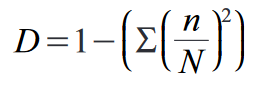 	 	AND		the interpretation of both high and low values 		of Simpson’s Index of Diversity (D).Module 4	Biodiversity, evolution and diseaseModule 4	Biodiversity, evolution and diseaseModule 4	Biodiversity, evolution and diseaseModule 4	Biodiversity, evolution and diseaseModule 4	Biodiversity, evolution and disease4.2.1		Biodiversity4.2.1		Biodiversity4.2.1		Biodiversity4.2.1		Biodiversity4.2.1		BiodiversityLearning outcomesYou will be required to show and apply knowledge and understanding of:RAGComments(e)	how genetic biodiversity may be assessed, 	including calculations.		To include calculations of genetic diversity 		within isolated populations, for example the 		percentage of gene variants (alleles) in a 		genome.		proportion of polymorphic gene loci = 				number of polymorphic gene loci					total number of loci		Suitable populations include zoos (captive 		breeding), rare breeds and pedigree 			animals.(f)	the factors affecting biodiversity.		To include human population growth, 			agriculture (monoculture) and climate 			change.Module 4	Biodiversity, evolution and diseaseModule 4	Biodiversity, evolution and diseaseModule 4	Biodiversity, evolution and diseaseModule 4	Biodiversity, evolution and diseaseModule 4	Biodiversity, evolution and disease4.2.1		Biodiversity4.2.1		Biodiversity4.2.1		Biodiversity4.2.1		Biodiversity4.2.1		BiodiversityLearning outcomesYou will be required to show and apply knowledge and understanding of:RAGComments(g)	the ecological, economic and aesthetic reasons 	for maintaining biodiversity.Ecological, including protecting keystone species (interdependence of organisms) and maintaining genetic resourceeconomic, including reducing soil depletion (continuous monoculture)aesthetic, including protecting landscapes.(h)	in situ and ex situ methods of maintaining	biodiversity.In situ conservation including marine conservation zones and wildlife reservesex situ conservation including seed banks, botanic gardens and zoos.(i)	international and local conservation agreements 	made to protect species and habitats.		Historic and/or current agreements, including 		the Convention on International Trade in 		Endangered Species (CITES), the Rio 			Convention on Biological Diversity (CBD) 		and the Countryside Stewardship Scheme 		(CSS).
Module 4	Biodiversity, evolution and diseaseModule 4	Biodiversity, evolution and diseaseModule 4	Biodiversity, evolution and diseaseModule 4	Biodiversity, evolution and diseaseModule 4	Biodiversity, evolution and disease4.2.2		Classification and evolution4.2.2		Classification and evolution4.2.2		Classification and evolution4.2.2		Classification and evolution4.2.2		Classification and evolutionLearning outcomesYou will be required to show and apply knowledge and understanding of:RAGComments(a)	the biological classification of species.		To include the taxonomic hierarchy of 			kingdom, phylum, class, order, family, genus 		and species.		AND		domain.(b)	the binomial system of naming species and the 	advantage of such a system.(c)	(i)	the features used to classify organisms into 		the five kingdoms: Prokaryotae, Protoctista, 		Fungi, Plantae, Animalia.			To include the use of similarities in 				observable features in original 				classification.Module 4	Biodiversity, evolution and diseaseModule 4	Biodiversity, evolution and diseaseModule 4	Biodiversity, evolution and diseaseModule 4	Biodiversity, evolution and diseaseModule 4	Biodiversity, evolution and disease4.2.2		Classification and evolution4.2.2		Classification and evolution4.2.2		Classification and evolution4.2.2		Classification and evolution4.2.2		Classification and evolutionLearning outcomesYou will be required to show and apply knowledge and understanding of:RAGComments(c)	(ii)	the evidence that has led to new 			classification systems, such as the three 		domains of life, which clarifies relationships.			To include the more recent use of 				similarities in biological molecules and 			other genetic evidence			AND			details of the three domains and a 				comparison of the kingdom and domain 			classification systems.(d)	the relationship between classification and 	phylogeny.		Cladistics and phylogenetic definition of 		species not covered at AS level.(e)	the evidence for the theory of evolution by natural 	selection.		To include the contributions of Darwin and 		Wallace in formulating the theory of evolution 		by natural selection		AND		fossil, DNA (only genomic DNA at AS level) 		and molecular evidence.Module 4	Biodiversity, evolution and diseaseModule 4	Biodiversity, evolution and diseaseModule 4	Biodiversity, evolution and diseaseModule 4	Biodiversity, evolution and diseaseModule 4	Biodiversity, evolution and disease4.2.2		Classification and evolution4.2.2		Classification and evolution4.2.2		Classification and evolution4.2.2		Classification and evolution4.2.2		Classification and evolutionLearning outcomesYou will be required to show and apply knowledge and understanding of:RAGComments(f)	the different types of variation.		To include intraspecific and interspecific 		variation		AND		the differences between continuous and 		discontinuous variation, using examples of a 		range of characteristics found in plants, 			animals and microorganisms		AND		both genetic and environmental causes of 		variation.		
		An opportunity to use standard deviation to 		measure the spread of a set of data		and/or		Student’s t-test to compare means of data 		values of two populations		and/or		the Spearman’s rank correlation coefficient 		to consider the relationship of the data.Module 4	Biodiversity, evolution and diseaseModule 4	Biodiversity, evolution and diseaseModule 4	Biodiversity, evolution and diseaseModule 4	Biodiversity, evolution and diseaseModule 4	Biodiversity, evolution and disease4.2.2		Classification and evolution4.2.2		Classification and evolution4.2.2		Classification and evolution4.2.2		Classification and evolution4.2.2		Classification and evolutionLearning outcomesYou will be required to show and apply knowledge and understanding of:RAGComments(g)	the different types of adaptations of organisms to 	their environment.		Anatomical, physiological and behavioural 		adaptations		AND		why organisms from different taxonomic 		groups may show similar anatomical 			features, including the marsupial mole and 		placental mole.(h)	the mechanism by which natural selection can 	affect the characteristics of a population over 	time.		To include an appreciation that genetic 			variation, selection pressure and 			reproductive success (or failure) results in an 		increased proportion of the population 			possessing the advantageous 				characteristic(s).(i)	how evolution in some species has implications for 	human populations.		To include the evolution of pesticide 			resistance in insects and drug resistance in 		microorganisms.Module 5	Communication, homeostasis and energyModule 5	Communication, homeostasis and energyModule 5	Communication, homeostasis and energyModule 5	Communication, homeostasis and energyModule 5	Communication, homeostasis and energy5.1.1		Communication and homeostasis5.1.1		Communication and homeostasis5.1.1		Communication and homeostasis5.1.1		Communication and homeostasis5.1.1		Communication and homeostasisLearning outcomesYou will be required to show and apply knowledge and understanding of:RAGComments(a)	the need for communication systems in 	multicellular organisms		To include the need for animals and plants to 		respond to changes in the internal and 			external environment and to coordinate the 		activities of different organs.(b)	the communication between cells by cell 	signalling.		To include signalling between adjacent cells 		and signalling between distant cells.(c)	the principles of homeostasis.		To include the differences between receptors 		and effectors, and the difference between 		negative feedback and positive feedback.Module 5	Communication, homeostasis and energyModule 5	Communication, homeostasis and energyModule 5	Communication, homeostasis and energyModule 5	Communication, homeostasis and energyModule 5	Communication, homeostasis and energy5.1.1		Communication and homeostasis5.1.1		Communication and homeostasis5.1.1		Communication and homeostasis5.1.1		Communication and homeostasis5.1.1		Communication and homeostasisLearning outcomesYou will be required to show and apply knowledge and understanding of:RAGComments(d)	the physiological and behavioural responses 	involved in temperature control in ectotherms 	and endotherms.		To includeendotherms – peripheral temperature receptors, the role of the hypothalamus and effectors in skin and muscles; behavioural responsesectotherms – behavioural responses.		An opportunity to monitor physiological 			functions in ectotherms and/or endotherms.Module 5	Communication, homeostasis and energyModule 5	Communication, homeostasis and energyModule 5	Communication, homeostasis and energyModule 5	Communication, homeostasis and energyModule 5	Communication, homeostasis and energy5.1.2		Excretion as an example of homeostatic control5.1.2		Excretion as an example of homeostatic control5.1.2		Excretion as an example of homeostatic control5.1.2		Excretion as an example of homeostatic control5.1.2		Excretion as an example of homeostatic controlLearning outcomesYou will be required to show and apply knowledge and understanding of:RAGComments(a)	the term excretion and its importance in 	maintaining metabolism and homeostasis.		To include reference to the importance of 		removing metabolic wastes, including carbon 		dioxide and nitrogenous waste, from the 		body.(b)	(i)	the structure and functions of the 			mammalian liver.	(ii)	the examination and drawing of 				stained sections to show the histology 			of liver tissue.				To include the gross structure and 				histology of the liver			AND			the roles of the liver in storage of 				glycogen, detoxification and the formation 			of urea (the ornithine cycle covered in 			outline only).Module 5	Communication, homeostasis and energyModule 5	Communication, homeostasis and energyModule 5	Communication, homeostasis and energyModule 5	Communication, homeostasis and energyModule 5	Communication, homeostasis and energy5.1.2		Excretion as an example of homeostatic control5.1.2		Excretion as an example of homeostatic control5.1.2		Excretion as an example of homeostatic control5.1.2		Excretion as an example of homeostatic control5.1.2		Excretion as an example of homeostatic controlLearning outcomesYou will be required to show and apply knowledge and understanding of:RAGComments(c)	(i)	the structure, mechanisms of action 			and functions of the mammalian 				kidney.
			To include the gross structure and 				histology of the kidney including the 				detailed structure of a nephron and its 			associated blood vessels			AND			the processes of ultrafiltration, selective			reabsorption and the production of urine	(ii)	the dissection, examination and 				drawing of the external and internal 			structure of the kidney.
	(iii) 	the examination and drawing of stained 			sections to show the histology of nephrons.(d)	the control of the water potential of the blood.		To include the role of osmoreceptors in the 		hypothalamus, the posterior pituitary gland, 		ADH and its effect on the walls of the 			collecting ducts.
Module 5	Communication, homeostasis and energyModule 5	Communication, homeostasis and energyModule 5	Communication, homeostasis and energyModule 5	Communication, homeostasis and energyModule 5	Communication, homeostasis and energy5.1.2		Excretion as an example of homeostatic control5.1.2		Excretion as an example of homeostatic control5.1.2		Excretion as an example of homeostatic control5.1.2		Excretion as an example of homeostatic control5.1.2		Excretion as an example of homeostatic controlLearning outcomesYou will be required to show and apply knowledge and understanding of:RAGComments(e)	the effects of kidney failure and its potential 	treatments.		To include the problems that arise from 			kidney failure including the effect on 			glomerular filtration rate (GFR) and 			electrolyte balance 		AND		the use of renal dialysis (both haemodialysis 		and peritoneal dialysis) and transplants for 		the treatment of kidney failure.(f)	how excretory products can be used in 	medical diagnosis.		To include the use of urine samples in 			diagnostic tests, with reference to the use of		monoclonal antibodies in pregnancy testing		and testing for anabolic steroids and drugs.Module 5	Communication, homeostasis and energyModule 5	Communication, homeostasis and energyModule 5	Communication, homeostasis and energyModule 5	Communication, homeostasis and energyModule 5	Communication, homeostasis and energy5.1.3		Neuronal communication5.1.3		Neuronal communication5.1.3		Neuronal communication5.1.3		Neuronal communication5.1.3		Neuronal communicationLearning outcomesYou will be required to show and apply knowledge and understanding of:RAGComments(a)	the roles of mammalian sensory receptors in 	converting different types of stimuli into nerve 	impulses.		To include an outline of the roles of sensory 		receptors (e.g. Pacinian corpuscle) in 			responding to specific types of stimuli and 		their roles as transducers.(b)	the structure and functions of sensory, relay and 	motor neurones.		To include differences between the structure 		and function of myelinated and non-			myelinated neurones.(c)	the generation and transmission of nerve impulses 	in mammals.		To include how the resting potential is 			established and maintained and how an 		action potential is generated (including 			reference to positive feedback) and 			transmitted in a myelinated neurone		AND		the significance of the frequency of impulse 		transmission.Module 5	Communication, homeostasis and energyModule 5	Communication, homeostasis and energyModule 5	Communication, homeostasis and energyModule 5	Communication, homeostasis and energyModule 5	Communication, homeostasis and energy5.1.3		Neuronal communication5.1.3		Neuronal communication5.1.3		Neuronal communication5.1.3		Neuronal communication5.1.3		Neuronal communicationLearning outcomesYou will be required to show and apply knowledge and understanding of:RAGComments(d)	the structure and roles of synapses in 	neurotransmission.		To include the structure of a cholinergic 			synapse		AND		the action of neurotransmitters at the 			synapse and the importance of synapses in 		summation and control, including inhibitory 		and excitatory synapses.Module 5	Communication, homeostasis and energyModule 5	Communication, homeostasis and energyModule 5	Communication, homeostasis and energyModule 5	Communication, homeostasis and energyModule 5	Communication, homeostasis and energy5.1.4		Hormonal communication5.1.4		Hormonal communication5.1.4		Hormonal communication5.1.4		Hormonal communication5.1.4		Hormonal communicationLearning outcomesYou will be required to show and apply knowledge and understanding of:RAGComments(a)	endocrine communication by hormones.		To include secretion of hormones into the 		blood, transport by the blood, and detection 		by target cells or tissues.(b)	the structure and functions of the adrenal 	glands.		Adrenal glands as an example of endocrine 		glands, to include the hormones secreted by 		the cortex and medulla and their functions.(c)	(i)	the histology of the pancreas			To include the endocrine tissues.	(ii)	the examination and drawing of 				stained sections of the pancreas to 			show the histology of the endocrine 			tissues.Module 5	Communication, homeostasis and energyModule 5	Communication, homeostasis and energyModule 5	Communication, homeostasis and energyModule 5	Communication, homeostasis and energyModule 5	Communication, homeostasis and energy5.1.4		Hormonal communication5.1.4		Hormonal communication5.1.4		Hormonal communication5.1.4		Hormonal communication5.1.4		Hormonal communicationLearning outcomesYou will be required to show and apply knowledge and understanding of:RAGComments(d)	how blood glucose concentration is regulated.		To include the action of insulin and glucagon 		as an example of negative feedback, and the 		role of the liver		AND		the control of insulin secretion, with 			reference	to potassium channels and 			calcium channels in the beta cells of the 		pancreas.(e)	the differences between Type 1 and Type 2 	diabetes mellitus.		To include the causes of Type 1 and Type 2 		diabetes and the treatments for each.(f)	the potential treatments for diabetes mellitus.		To include the use of insulin produced by 		genetically modified bacteria and the 			potential use of stem cells to treat diabetes 		mellitus.Module 5	Communication, homeostasis and energyModule 5	Communication, homeostasis and energyModule 5	Communication, homeostasis and energyModule 5	Communication, homeostasis and energyModule 5	Communication, homeostasis and energy5.1.5		Plant and animal responses5.1.5		Plant and animal responses5.1.5		Plant and animal responses5.1.5		Plant and animal responses5.1.5		Plant and animal responsesLearning outcomesYou will be required to show and apply knowledge and understanding of:RAGComments(a)	(i)	the types of plant responses			To include the response to abiotic stress 			and herbivory e.g. chemical defences 			(such as tannins, alkaloids and 				pheromones), folding in response to 				touch (Mimosa pudica)			AND			The range of tropisms in plants.	(ii)	practical investigations into 				phototropism and geotropism.(b)	the roles of plant hormones.		To include the role of hormones in leaf loss 		in deciduous plants, seed germination and 		stomatal closure.(c)	the experimental evidence for the role of auxins in 	the control of apical dominance.(d)	the experimental evidence for the role of 	gibberellin in the control of stem elongation and 	seed germination.Module 5	Communication, homeostasis and energyModule 5	Communication, homeostasis and energyModule 5	Communication, homeostasis and energyModule 5	Communication, homeostasis and energyModule 5	Communication, homeostasis and energy5.1.5		Plant and animal responses5.1.5		Plant and animal responses5.1.5		Plant and animal responses5.1.5		Plant and animal responses5.1.5		Plant and animal responsesLearning outcomesYou will be required to show and apply knowledge and understanding of:RAGComments(e)	practical investigations into the effect of plant 	hormones on growth.		An opportunity for serial dilution.		An opportunity to use standard deviation to 		measure the spread of a set of data.(f)	the commercial use of plant hormones.		To include the use of hormones to control 		ripening, the use of rooting powders and 		hormonal weed killers.(g)	the organisation of the mammalian nervous 	system.		To include the structural organisation of the 		nervous system into the central and 			peripheral systems		AND		the functional organisation into the somatic 		and autonomic nervous systems.Module 5	Communication, homeostasis and energyModule 5	Communication, homeostasis and energyModule 5	Communication, homeostasis and energyModule 5	Communication, homeostasis and energyModule 5	Communication, homeostasis and energy5.1.5		Plant and animal responses5.1.5		Plant and animal responses5.1.5		Plant and animal responses5.1.5		Plant and animal responses5.1.5		Plant and animal responsesLearning outcomesYou will be required to show and apply knowledge and understanding of:RAGComments(h)	the structure of the human brain and the 	functions of its parts.		To include the gross structure of the human 		brain		AND		the functions of the cerebrum, cerebellum, 		medulla oblongata, hypothalamus and 			pituitary gland.
(i)	reflex actions.		To include knee jerk reflex and blinking 			reflex, with reference to the survival value of 		reflex actions.
(j)	the coordination of responses by the nervous 	and endocrine systems.		To include the ‘fight or flight’ response to 		environmental stimuli in mammals		AND		the action of hormones in cell signalling 			(studied in outline only) with reference to 		adrenaline (first messenger), activation of 		adenylyl cyclase, and cyclic AMP (second 		messenger).
Module 5	Communication, homeostasis and energyModule 5	Communication, homeostasis and energyModule 5	Communication, homeostasis and energyModule 5	Communication, homeostasis and energyModule 5	Communication, homeostasis and energy5.1.5		Plant and animal responses5.1.5		Plant and animal responses5.1.5		Plant and animal responses5.1.5		Plant and animal responses5.1.5		Plant and animal responsesLearning outcomesYou will be required to show and apply knowledge and understanding of:RAGComments(k)	the effects of hormones and nervous 	mechanisms on heart rate.		An opportunity to monitor physiological 			functions, for example with pulse rate 			measurements before, during and after 			exercise or sensors to record electrical 			activity in the heart.		
		An opportunity to use standard deviation to 		measure the spread of a set of data and/or 		Student’s t-test to compare means of data 		values of two sets of data.Module 5	Communication, homeostasis and energyModule 5	Communication, homeostasis and energyModule 5	Communication, homeostasis and energyModule 5	Communication, homeostasis and energyModule 5	Communication, homeostasis and energy5.1.5		Plant and animal responses5.1.5		Plant and animal responses5.1.5		Plant and animal responses5.1.5		Plant and animal responses5.1.5		Plant and animal responsesLearning outcomesYou will be required to show and apply knowledge and understanding of:RAGComments(l)	(i)	the structure of mammalian muscle 			and the mechanism of muscular 				contraction	(ii)	the examination of stained sections or 			photomicrographs of skeletal 				muscle.			To include the structural and functional 			differences between skeletal, involuntary 			and cardiac muscle			AND			the action of neuromuscular junctions			AND			the sliding filament model of muscular 			contraction and the role of ATP, and how 			the supply of ATP is maintained in 				muscles by creatine phosphate.			An opportunity to monitor muscle 				contraction and fatigue using sensors to 			record electrical activity.Module 5	Communication, homeostasis and energyModule 5	Communication, homeostasis and energyModule 5	Communication, homeostasis and energyModule 5	Communication, homeostasis and energyModule 5	Communication, homeostasis and energy5.2.1		Photosynthesis5.2.1		Photosynthesis5.2.1		Photosynthesis5.2.1		Photosynthesis5.2.1		PhotosynthesisLearning outcomesYou will be required to show and apply knowledge and understanding of:RAGComments(a)	the interrelationship between the process of 	photosynthesis and respiration.		To include the relationship between the raw 		materials and products of the two processes.(b)	the structure of a chloroplast and the sites of 	the 	two main stages of photosynthesis.		The components of a chloroplast including 		outer membrane, lamellae, grana, thylakoid, 		stroma and DNA.(c)	(i)	the importance of photosynthetic pigments in 		photosynthesis			To include reference to light harvesting 			systems and photosystems.	(ii)	practical investigations using thin layer 			chromatography (TLC) to separate 			photosynthetic pigments.Module 5	Communication, homeostasis and energyModule 5	Communication, homeostasis and energyModule 5	Communication, homeostasis and energyModule 5	Communication, homeostasis and energyModule 5	Communication, homeostasis and energy5.2.1		Photosynthesis5.2.1		Photosynthesis5.2.1		Photosynthesis5.2.1		Photosynthesis5.2.1		PhotosynthesisLearning outcomesYou will be required to show and apply knowledge and understanding of:RAGComments(d)	the light-dependent stage of photosynthesis.		To include how energy from light is 			harvested and used to drive the production 		of chemicals which can be used as a source 		of energy for other metabolic processes 		(ATP and reduced NADP) with reference to 		electron carriers and cyclic and non-cyclic 		photophosphorylation		AND		the role of water.(e)	the fixation of carbon dioxide and the light-	independent stage of photosynthesis.		To include how the products of the light-			dependent stage are used in the light-			independent stage (Calvin cycle) to produce 		triose phosphate (TP) with reference to 			ribulose bisphosphate (RuBP), ribulose 			bisphosphate carboxylase (RuBisCO) and 		glycerate 3-phosphate (GP) – no other 			biochemical detail is required.Module 5	Communication, homeostasis and energyModule 5	Communication, homeostasis and energyModule 5	Communication, homeostasis and energyModule 5	Communication, homeostasis and energyModule 5	Communication, homeostasis and energy5.2.1		Photosynthesis5.2.1		Photosynthesis5.2.1		Photosynthesis5.2.1		Photosynthesis5.2.1		PhotosynthesisLearning outcomesYou will be required to show and apply knowledge and understanding of:RAGComments(f)	the uses of triose phosphate (TP).		To include the use of TP as a starting 			material for the synthesis of carbohydrates, 		lipids and amino acids		AND		the recycling of TP to regenerate the supply 		of RuBP.(g)	(i)	factors affecting photosynthesis.			To include limiting factors in 					photosynthesis with reference to carbon 			dioxide concentration, light intensity and 			temperature, and the implications of 				water stress (stomatal closure)			AND			the effect on the rate of photosynthesis, 			and on levels of GP, RuBP and TP, of 			changing carbon dioxide concentration, 			light intensity and temperature.	(ii)	practical investigations into factors affecting 		the rate of photosynthesis.			An opportunity to use sensors, data 				loggers and software to process data.Module 5	Communication, homeostasis and energyModule 5	Communication, homeostasis and energyModule 5	Communication, homeostasis and energyModule 5	Communication, homeostasis and energyModule 5	Communication, homeostasis and energy5.2.2		Respiration5.2.2		Respiration5.2.2		Respiration5.2.2		Respiration5.2.2		RespirationLearning outcomesYou will be required to show and apply knowledge and understanding of:RAGComments(a)	the need for cellular respiration.		To include examples of why plants, animals 		and microorganisms need to respire 			(suitable examples could include active 			transport and an outline of named metabolic		reactions).
(b)	the structure of the mitochondrion.		The components of a mitochondrion 			including inner and outer mitochondrial 			membranes, cristae, matrix and 				mitochondrial DNA.
(c)	the process and site of glycolysis.		To include the phosphorylation of glucose to 		hexose bisphosphate, the splitting of hexose 		bisphosphate into two triose phosphate 			molecules and further oxidation to pyruvate		AND		the production of a small yield of ATP and 		reduced NAD.
Module 5	Communication, homeostasis and energyModule 5	Communication, homeostasis and energyModule 5	Communication, homeostasis and energyModule 5	Communication, homeostasis and energyModule 5	Communication, homeostasis and energy5.2.2		Respiration5.2.2		Respiration5.2.2		Respiration5.2.2		Respiration5.2.2		RespirationLearning outcomesYou will be required to show and apply knowledge and understanding of:RAGComments(d)	the link reaction and its site in the cell.		To include the formation of Acetyl CoA by 		the decarboxylation of pyruvate and the 		reduction of NAD to NADH.(e)	the process and site of the Krebs cycle.		To include the formation of citrate from the 		acetyl group of acetyl CoA and oxaloacetate 		and the reconversion of citrate to 			oxaloacetate (names of intermediate 			compounds are not required)		AND		the importance of decarboxylation, 			dehydrogenation, the reduction of NAD and 		FAD, and substrate level phosphorylation.(f)	the importance of coenzymes in cellular 	respiration.		With reference to NAD, FAD and coenzyme		A.(g)	the process and site of oxidative phosphorylation.		To include the roles of electron carriers, 		oxygen and the mitochondrial cristae.Module 5	Communication, homeostasis and energyModule 5	Communication, homeostasis and energyModule 5	Communication, homeostasis and energyModule 5	Communication, homeostasis and energyModule 5	Communication, homeostasis and energy5.2.2		Respiration5.2.2		Respiration5.2.2		Respiration5.2.2		Respiration5.2.2		RespirationLearning outcomesYou will be required to show and apply knowledge and understanding of:RAGComments(h)	the chemiosmotic theory.		To include the electron transport chain, 			proton gradients and ATP synthase in 			oxidative phosphorylation and 				photophosphorylation.(i)	(i)	the process of anaerobic respiration in 			eukaryotes.			To include anaerobic respiration in 				mammals and yeast and the benefits of 			being able to respire anaerobically			AND			why anaerobic respiration produces a 			much lower yield of ATP than aerobic 			respiration.	(ii)	practical investigations into respiration rates 		in yeast, under aerobic and anaerobic 			conditions.			An opportunity to use sensors, data 				loggers and software to process data.Module 5	Communication, homeostasis and energyModule 5	Communication, homeostasis and energyModule 5	Communication, homeostasis and energyModule 5	Communication, homeostasis and energyModule 5	Communication, homeostasis and energy5.2.2		Respiration5.2.2		Respiration5.2.2		Respiration5.2.2		Respiration5.2.2		RespirationLearning outcomesYou will be required to show and apply knowledge and understanding of:RAGComments(j)	the difference in relative energy values of 	carbohydrates, lipids and proteins as 	respiratory 	substrates.(k)	the use and interpretation of the respiratory 	quotient (RQ).		To include calculating the respiratory 			quotient (RQ) using the formula:			RQ =	CO2 produced				 O2 consumed(l)	practical investigations into the effect of factors 	such as temperature, substrate concentration and 	different respiratory substrates on the rate of 	respiration.		For example, the use of respirometers.		An opportunity to use sensors, data loggers 		and software to process data.		An opportunity to use standard deviation to 		measure the spread of a set of data and/or 		Student’s t-test to compare means of data 		values of two sets of data.Module 6	Genetics, evolution and ecosystemsModule 6	Genetics, evolution and ecosystemsModule 6	Genetics, evolution and ecosystemsModule 6	Genetics, evolution and ecosystemsModule 6	Genetics, evolution and ecosystems6.1.1		Cellular control6.1.1		Cellular control6.1.1		Cellular control6.1.1		Cellular control6.1.1		Cellular controlLearning outcomesYou will be required to show and apply knowledge and understanding of:RAGComments(a)	types of gene mutations and their possible 	effects on protein production and function.		To include substitution, insertion or deletion 		of one or more nucleotides		AND		the possible effects of these gene mutations 		(i.e. beneficial, neutral or harmful).(b)	the regulatory mechanisms that control gene 	expression at the transcriptional level, post-	transcriptional level and post-translational 	level.		To include control at thetranscriptional level: lac operon, and transcription factors in eukaryotespost-transcriptional level: the editing of primary mRNA and the removal of introns to produce mature mRNApost-translational level: the activation of proteins by cyclic AMP.Module 6	Genetics, evolution and ecosystemsModule 6	Genetics, evolution and ecosystemsModule 6	Genetics, evolution and ecosystemsModule 6	Genetics, evolution and ecosystemsModule 6	Genetics, evolution and ecosystems6.1.1		Cellular control6.1.1		Cellular control6.1.1		Cellular control6.1.1		Cellular control6.1.1		Cellular controlLearning outcomesYou will be required to show and apply knowledge and understanding of:RAGComments(c)	the genetic control of the development of body 	plans in different organisms.		Homeobox gene sequences in plants, 			animals and fungi are similar and highly 		conserved		AND		the role of Hox genes in controlling body 		plan development.(d)	the importance of mitosis and apoptosis as 	mechanisms controlling the development of body 	form.		To include an appreciation that the genes 		which regulate the cell cycle and apoptosis 		are able to respond to internal and external 		cell stimuli e.g. stress.Module 6	Genetics, evolution and ecosystemsModule 6	Genetics, evolution and ecosystemsModule 6	Genetics, evolution and ecosystemsModule 6	Genetics, evolution and ecosystemsModule 6	Genetics, evolution and ecosystems6.1.2		Patterns of inheritance6.1.2		Patterns of inheritance6.1.2		Patterns of inheritance6.1.2		Patterns of inheritance6.1.2		Patterns of inheritanceLearning outcomesYou will be required to show and apply knowledge and understanding of:RAGComments(a)	(i)	the contribution of both environmental and 		genetic factors to phenotypic variation.			To include examples of both genetic and 			environmental contributions – 				environmental examples could include 			diet in animals and etiolation or chlorosis 			in plants.	(ii)	how sexual reproduction can lead to 			genetic variation within a species.			Meiosis and the random fusion of 				gametes at fertilisation.(b)	(i)	genetic diagrams to show patterns of 			inheritance.			To include monogenic inheritance, 				dihybrid inheritance, multiple alleles, sex 			linkage and codominance.	(ii)	the use of phenotypic ratios to identify 			linkage (autosomal and sex linkage) 			and epistasis.			To include explanations of linkage and 			epistasis.Module 6	Genetics, evolution and ecosystemsModule 6	Genetics, evolution and ecosystemsModule 6	Genetics, evolution and ecosystemsModule 6	Genetics, evolution and ecosystemsModule 6	Genetics, evolution and ecosystems6.1.2		Patterns of inheritance6.1.2		Patterns of inheritance6.1.2		Patterns of inheritance6.1.2		Patterns of inheritance6.1.2		Patterns of inheritanceLearning outcomesYou will be required to show and apply knowledge and understanding of:RAGComments(c)	using the chi-squared  test to determine the 	significance of the difference between 	observed and expected results.		The formula for the chi-squared test will 		be 	provided.(d)	the genetic basis of continuous and discontinuous 	variation.		To include reference to the number of genes 		that influence each type of variation.(e)	the factors that can affect the evolution of a 	species.		To include stabilising selection and 			directional selection, genetic drift, genetic 		bottleneck and founder effect.Module 6	Genetics, evolution and ecosystemsModule 6	Genetics, evolution and ecosystemsModule 6	Genetics, evolution and ecosystemsModule 6	Genetics, evolution and ecosystemsModule 6	Genetics, evolution and ecosystems6.1.2		Patterns of inheritance6.1.2		Patterns of inheritance6.1.2		Patterns of inheritance6.1.2		Patterns of inheritance6.1.2		Patterns of inheritanceLearning outcomesYou will be required to show and apply knowledge and understanding of:RAGComments(f)	the use of the Hardy-Weinberg principle to 	calculate allele frequencies in populations.		The equations for the Hardy–Weinberg 			principle will be provided where needed in 		assessments and do not need to be recalled.					p2 + 2pq + q2 = 1		p + q = 1(g)	the role of isolating mechanisms in the evolution of 	new species.		To include geographical mechanisms 			(allopatric speciation) and reproductive 			mechanisms (sympatric speciation).(h)	(i)	the principles of artificial selection and its 		uses.			To include examples of selective 				breeding in plants and animals			AND			an appreciation of the importance of 				maintaining a resource of genetic material 			for use in selective breeding including 			wild types.Module 6	Genetics, evolution and ecosystemsModule 6	Genetics, evolution and ecosystemsModule 6	Genetics, evolution and ecosystemsModule 6	Genetics, evolution and ecosystemsModule 6	Genetics, evolution and ecosystems6.1.2		Patterns of inheritance6.1.2		Patterns of inheritance6.1.2		Patterns of inheritance6.1.2		Patterns of inheritance6.1.2		Patterns of inheritanceLearning outcomesYou will be required to show and apply knowledge and understanding of:RAGComments(h)	(ii)	the ethical considerations surrounding the 		use of artificial selection.			To include a consideration of the more 			extreme examples of the use of artificial 			selection to ‘improve’ domestic species 			e.g. dog breeds.Module 6	Genetics, evolution and ecosystemsModule 6	Genetics, evolution and ecosystemsModule 6	Genetics, evolution and ecosystemsModule 6	Genetics, evolution and ecosystemsModule 6	Genetics, evolution and ecosystems6.1.3		Manipulating genomes6.1.3		Manipulating genomes6.1.3		Manipulating genomes6.1.3		Manipulating genomes6.1.3		Manipulating genomesLearning outcomesYou will be required to show and apply knowledge and understanding of:RAGComments(a)	the principles of DNA sequencing and the 	development of new DNA sequencing techniques.		To include the rapid advancements of the 		techniques used in sequencing, which have 		increased the speed of sequencing and 			allowed whole genome sequencing e.g. 		high-throughput sequencing.
Module 6	Genetics, evolution and ecosystemsModule 6	Genetics, evolution and ecosystemsModule 6	Genetics, evolution and ecosystemsModule 6	Genetics, evolution and ecosystemsModule 6	Genetics, evolution and ecosystems6.1.3		Manipulating genomes6.1.3		Manipulating genomes6.1.3		Manipulating genomes6.1.3		Manipulating genomes6.1.3		Manipulating genomesLearning outcomesYou will be required to show and apply knowledge and understanding of:RAGComments(b)	(i)	how gene sequencing has allowed for 			genome-wide comparisons between 			individuals and between species	(ii)	how gene sequencing has allowed for the 		sequences of amino acids in polypeptides to 		be predicted	(iii)	how gene sequencing has allowed for the 		development of synthetic biology.			With reference to bioinformatics and 				computational biology and how these 			fields are contributing to biological 				research into genotype–phenotype 				relationships, epidemiology and 				searching for evolutionary relationships.
(c)	the principles of DNA profiling and its uses.		To include forensics and analysis of disease 		risk.
(d)	the principles of the polymerase chain reaction 	(PCR) and its application in DNA analysis.
Module 6	Genetics, evolution and ecosystemsModule 6	Genetics, evolution and ecosystemsModule 6	Genetics, evolution and ecosystemsModule 6	Genetics, evolution and ecosystemsModule 6	Genetics, evolution and ecosystems6.1.3		Manipulating genomes6.1.3		Manipulating genomes6.1.3		Manipulating genomes6.1.3		Manipulating genomes6.1.3		Manipulating genomesLearning outcomesYou will be required to show and apply knowledge and understanding of:RAGComments(e)	the principles and uses of electrophoresis for 	separating nucleic acid fragments or proteins.		Opportunity for practical use of 				electrophoresis.(f)	(i)	the principles of genetic engineering.			To include the isolation of genes from one 			organism and the placing of these genes 			into another organism using suitable 				vectors.	(ii)	the techniques used in genetic engineering.			To include the use of restriction enzymes, 			plasmids and DNA ligase to form 				recombinant DNA with the desired gene 			and electroporation.Module 6	Genetics, evolution and ecosystemsModule 6	Genetics, evolution and ecosystemsModule 6	Genetics, evolution and ecosystemsModule 6	Genetics, evolution and ecosystemsModule 6	Genetics, evolution and ecosystems6.1.3		Manipulating genomes6.1.3		Manipulating genomes6.1.3		Manipulating genomes6.1.3		Manipulating genomes6.1.3		Manipulating genomesLearning outcomesYou will be required to show and apply knowledge and understanding of:RAGComments(g)	the ethical issues (both positive and negative) 	relating to the genetic manipulation of animals 	(including humans), plants and microorganisms.		To include insect resistance in genetically 		modified soya, genetically modified 			pathogens for research and ‘pharming’ i.e. 		genetically modified animals to produce 		pharmaceuticals		AND		issues relating to patenting and technology 		transfer e.g. making genetically modified 		seed available to poor farmers.(h)	the principles of, and potential for, gene therapy in 	medicine.		To include the differences between somatic    		cell gene therapy and germ line cell gene 		therapy.Module 6	Genetics, evolution and ecosystemsModule 6	Genetics, evolution and ecosystemsModule 6	Genetics, evolution and ecosystemsModule 6	Genetics, evolution and ecosystemsModule 6	Genetics, evolution and ecosystems6.2.1		Cloning and biotechnology6.2.1		Cloning and biotechnology6.2.1		Cloning and biotechnology6.2.1		Cloning and biotechnology6.2.1		Cloning and biotechnologyLearning outcomesYou will be required to show and apply knowledge and understanding of:RAGComments(a)	(i)	natural clones in plants and the production of 		natural clones for use in horticulture			To include examples of natural cloning 			and the methods used to produce clones 			(various forms of vegetative propagation).	(ii)	how to take plant cuttings as an 	example of 		a simple cloning technique.			Dissection of a selection of plant material 			to produce cuttings.
(b)	(i)	the production of artificial clones of plants by 		micropropagation and tissue culture. 			To include an evaluation of the uses of 			plant cloning in horticulture and 				agriculture.	(ii)	the arguments for and against artificial 			cloning in plants.(c)	natural clones in animal species.		To include examples of natural clones (twins 		formed by embryo splitting).
Module 6	Genetics, evolution and ecosystemsModule 6	Genetics, evolution and ecosystemsModule 6	Genetics, evolution and ecosystemsModule 6	Genetics, evolution and ecosystemsModule 6	Genetics, evolution and ecosystems6.2.1		Cloning and biotechnology6.2.1		Cloning and biotechnology6.2.1		Cloning and biotechnology6.2.1		Cloning and biotechnology6.2.1		Cloning and biotechnologyLearning outcomesYou will be required to show and apply knowledge and understanding of:RAGComments(d)	(i)	how artificial clones in animals can be 			produced by artificial embryo twinning or by 		enucleation and somatic cell nuclear transfer 		(SCNT).			To include an evaluation of the uses of 			animal cloning (examples including in 			agriculture and medicine, and issues of 			longevity of cloned animals).	(ii)	the arguments for and against artificial 			cloning in animals.(e)	the use of microorganisms in biotechnological 	processes.		To include reasons why microorganisms are 		used e.g. economic considerations, short life 		cycle, growth requirements		AND		processes including brewing, baking, cheese 		making, yoghurt production, penicillin 			production, insulin production and 			bioremediation.Module 6	Genetics, evolution and ecosystemsModule 6	Genetics, evolution and ecosystemsModule 6	Genetics, evolution and ecosystemsModule 6	Genetics, evolution and ecosystemsModule 6	Genetics, evolution and ecosystems6.2.1		Cloning and biotechnology6.2.1		Cloning and biotechnology6.2.1		Cloning and biotechnology6.2.1		Cloning and biotechnology6.2.1		Cloning and biotechnologyLearning outcomesYou will be required to show and apply knowledge and understanding of:RAGComments(f)	the advantages and disadvantages of using 	microorganisms to make food for human 	consumption.		To include bacterial and fungal sources.(g)	(i)	how to culture microorganisms effectively, 		using aseptic techniques			An opportunity for serial dilutions and 			culturing on agar plates.	(ii)	the importance of manipulating the growing 		conditions in batch and continuous 			fermentation in order to maximise the yield of 		product required.(h)	(i)	the standard growth curve of a 				microorganism in a closed culture			To include the formula for number of 			individual organisms				N = N0 x 2n			An opportunity for serial dilutions and the 			use of broth.	(ii)	practical investigations into the factors 			affecting the growth of microorganisms.Module 6	Genetics, evolution and ecosystemsModule 6	Genetics, evolution and ecosystemsModule 6	Genetics, evolution and ecosystemsModule 6	Genetics, evolution and ecosystemsModule 6	Genetics, evolution and ecosystems6.2.1		Cloning and biotechnology6.2.1		Cloning and biotechnology6.2.1		Cloning and biotechnology6.2.1		Cloning and biotechnology6.2.1		Cloning and biotechnologyLearning outcomesYou will be required to show and apply knowledge and understanding of:RAGComments(i)	the uses of immobilised enzymes in 			biotechnology and the different methods of 		immobilisation.		To include methods of enzyme 				immobilisation		AND		an evaluation of the use of immobilised 			enzymes in biotechnology		examples could include:glucose isomerase for the conversion of glucose to fructosepenicillin acylase for the formation of semi-synthetic penicillins (to which some penicillin-resistant organisms are not resistant)lactase for the hydrolysis of lactose to glucose and galactoseaminoacylase for production of pure samples of L-amino acidsglucoamylase for the conversion of dextrins to glucose.Module 6	Genetics, evolution and ecosystemsModule 6	Genetics, evolution and ecosystemsModule 6	Genetics, evolution and ecosystemsModule 6	Genetics, evolution and ecosystemsModule 6	Genetics, evolution and ecosystems6.3.1		Ecosystems6.3.1		Ecosystems6.3.1		Ecosystems6.3.1		Ecosystems6.3.1		EcosystemsLearning outcomesYou will be required to show and apply knowledge and understanding of:RAGComments(a) 	ecosystems, which range in size, are dynamic and 	are influenced by both biotic and abiotic factors.		To include reference to a variety of 			ecosystems of different sizes (e.g. a rock 		pool, a playing field, a large tree) and named 		examples of biotic and abiotic factors.(b)	biomass transfers through ecosystems.		To include how biomass transfers between 		trophic levels can be measured		AND		the efficiency of biomass transfers between 		trophic levels			efficiency = biomass transferred    x 100			                      biomass intake	 		AND		how human activities can manipulate the 		transfer of biomass through ecosystems.Module 6	Genetics, evolution and ecosystemsModule 6	Genetics, evolution and ecosystemsModule 6	Genetics, evolution and ecosystemsModule 6	Genetics, evolution and ecosystemsModule 6	Genetics, evolution and ecosystems6.3.1		Ecosystems6.3.1		Ecosystems6.3.1		Ecosystems6.3.1		Ecosystems6.3.1		EcosystemsLearning outcomesYou will be required to show and apply knowledge and understanding of:RAGComments(c)	recycling within ecosystems.		To include the role of decomposers and the 		roles of microorganisms in recycling nitrogen 		within ecosystems (including Nitrosomonas, 		Nitrobacter, Azotobacter and Rhizobium)		AND		the importance of the carbon cycle to include 		the role of organisms (decomposition, 			respiration and photosynthesis) and physical 		and chemical effects in the cycling of carbon 		within ecosystems.(d)	the process of primary succession in the 	development of an ecosystem. 		To include succession from pioneer species 		to a climax community		AND		deflected succession.(e)	(i)	how the distribution and abundance of 			organisms in an ecosystem can be 			measured.
	(ii)	the use of sampling and recording methods 		to determine the distribution and abundance 		of organisms in a variety of ecosystems.Module 6	Genetics, evolution and ecosystemsModule 6	Genetics, evolution and ecosystemsModule 6	Genetics, evolution and ecosystemsModule 6	Genetics, evolution and ecosystemsModule 6	Genetics, evolution and ecosystems6.3.2		Populations and sustainability6.3.2		Populations and sustainability6.3.2		Populations and sustainability6.3.2		Populations and sustainability6.3.2		Populations and sustainabilityLearning outcomesYou will be required to show and apply knowledge and understanding of:RAGComments(a)	the factors that determine size of a population.		To include the significance of limiting factors 		in determining the carrying capacity of a 		given environment and the impact of these 		factors on final population size.(b)	interactions between populations. 		To include predator–prey relationships 			considering the effects on both predator and 		prey populations		AND		interspecific and intraspecific competition.(c)	the reasons for, and differences between, 	conservation and preservation.		To include the economic, social and ethical 		reasons for conservation of biological 			resources.(d)	how the management of an ecosystem can 	provide resources in a sustainable way.		Examples to include timber production and 		fishing.Module 6	Genetics, evolution and ecosystemsModule 6	Genetics, evolution and ecosystemsModule 6	Genetics, evolution and ecosystemsModule 6	Genetics, evolution and ecosystemsModule 6	Genetics, evolution and ecosystems6.3.2		Populations and sustainability6.3.2		Populations and sustainability6.3.2		Populations and sustainability6.3.2		Populations and sustainability6.3.2		Populations and sustainabilityLearning outcomesYou will be required to show and apply knowledge and understanding of:RAGComments(e)	the management of environmental resources 	and 	the effects of human activities.		To include how ecosystems can be 			managed to balance the conflict between 		conservation/preservation and human needs 		e.g. the Masai Mara region in Kenya and the 		Terai region of Nepal, peat bogs		AND		the effects of human activities on the animal 		and plant populations and how these are 		controlled in environmentally sensitive 			ecosystems e.g. the Galapagos Islands, 		Antarctica, Snowdonia National Park, the 		Lake District.